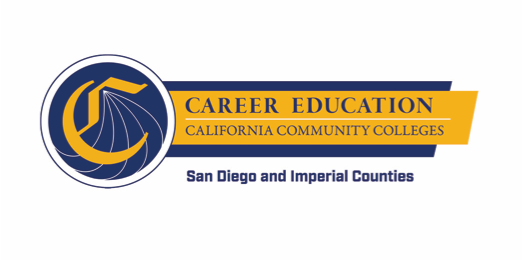 SWP – WG 4 Work-Based Learning & Job PlacementWednesday, September 19, 2018 12:30-2:30 PM PSTAgenda Overview (2 min)Action ItemsLeading Indicators (15 min)WBL Coordinator RFA (30 min)Discussion ItemsWBL mapping exercise (60 min) – WestEd WBL Assessment process (15 min)Instructions to administer instrumentsTimelines to administer & analyze results